الشبكات يمكن ان نستفيد منها في  مشاركة الملفات والانترنيت والطباعة واللعبيمكن بث الانترنيت لاسلكية من الروتر مثل 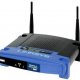 3-يمكن لاجهزة الكمبيوتر المختلفة في نفسس المنزل او المكتب تستخدم الانترنيت عالي السرعة   لعى سبيل المثال اذا كان لديك  2 حاسبة يمكن ان تشتغل بالنت ولاتستطيع الحاسبتان العمل  على الانترنيت في نفس الوقت 4-وهناك علماء اكتشف الشبكةمثل WILLIAM HERSCGEL ابذي اكتشف العالم الفلكي والمسيقي سنة 1800 الشعتة تحت الحمراء  جاء بعده العالم JAMES MAXWELL و  الذي جمع القوانين والنظريات حول اموجات الكهرومنغناطيسة مفترضا ان الضوء صيغة من الموجات الكهرمغناطيسة المضربة الذي ثبت صحته فيما بعد 4-هناك مواقع للروتر مثل LINKSYS.COM            DLINK.COM        5- صور لبعض الروترات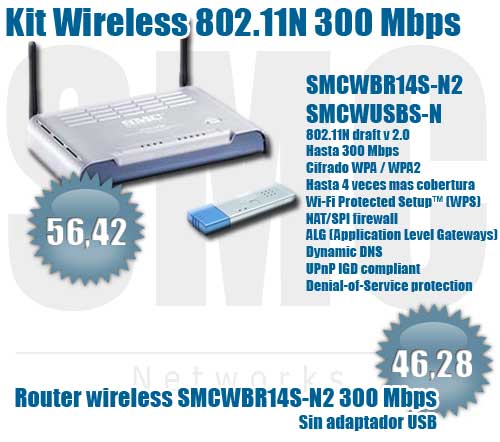 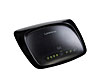 6-الموجات الاسلكية هي التي بدون سلك وتكون سريعة نقل المعلومات 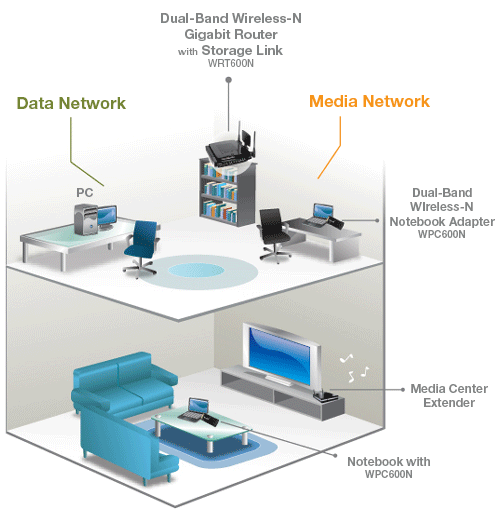 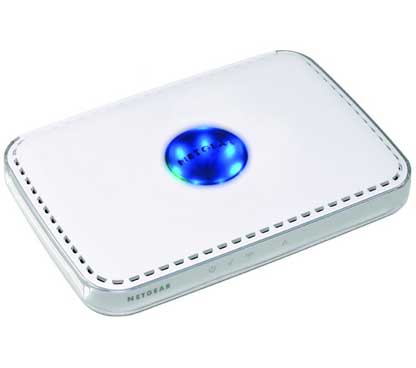 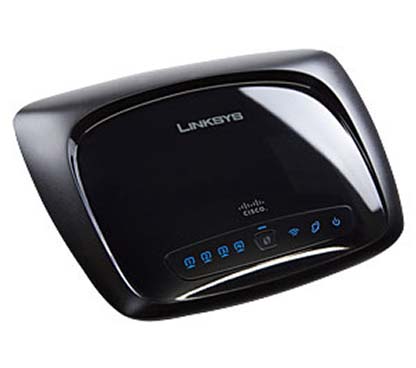 